УПРАВЛЕНИЕ ОБРАЗОВАНИЯ АДМИНИСТРАЦИИ 
СЕРГИЕВО-ПОСАДСКОГО МУНИЦИПАЛЬНОГО РАЙОНАМУНИЦИПАЛЬНОЕ БЮДЖЕТНОЕ ОБЩЕОБРАЗОВАТЕЛЬНОЕ УЧРЕЖДЕНИЕ«ФИЗИКО-МАТЕМАТИЧЕСКИЙ ЛИЦЕЙ»141300, Московская обл., г. Сергиев Посад, ул. К. Маркса, д.3. Тел.\ факс: (496) 540-45-48E-mail:  sp1000@yandex.ru                    http://ФМЛ.РФЛицензия Министерства образования  Московской обл.: 50 Л 01 № 0008037 от 10.08.2016 (регистрационный № 76157)ИРРАЦИОНАЛЬНЫЕ 
НЕРАВЕНСТВА Семинар по алгебре и началам анализа с применением информационно-коммуникационных образовательных технологий                                            10 класс                                                                                                                                                Учитель: Мрачковская Т.Г.2016 - 2017 уч. г.Тема урока: Иррациональные неравенстваТип урока:  Урок первичного предъявления новых знаний.  Цели урока: 1) формирование навыков решения иррациональных неравенств вида                         ;                  2) проверка освоения обучающимися основных блок-схем решения иррациональных уравнений и неравенств;                  3) развитие навыков работы в коллективе, умений четко и математически грамотно                                  выражать свои мысли;                      4) подготовка обучающихся к итоговой аттестации.Применяемые обучающие технологии:ИКТ;педагогика сотрудничества (разбиение материала на блоки, взаимо и самоконтроль);здоровьесберегающие.ХОД  УРОКА Проверка выполнения домашнего задания (взаимоконтроль)Выполнение домашнего задания проводится с использованием ИКТ (презентация 1): обучающиеся обмениваются тетрадями, проводят проверку решения задач и оценивают работу по критериям:Учитель выборочно выставляет оценку за выполнение работы.Проверка освоения основных блок-схем решения иррациональных уравнений и неравенств (теоретический диктант). Диктант проводится в режиме ограниченного времени (слайды меняются автоматически).Формирование новых навыков и умений (презентация).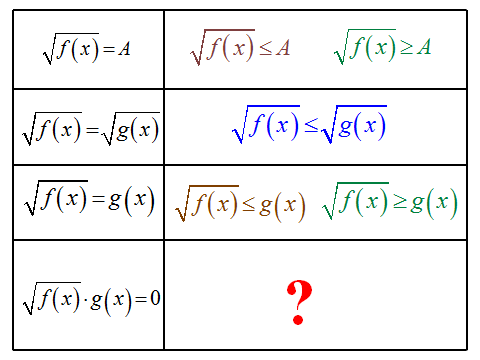 На прошлом занятии были разобраны 5 основных блок-схем решения иррациональных неравенств: .Сегодня остановимся на следующих схемах: Как вы считаете, будут ли отличаться решения неравенств в зависимости от того каким будет знак неравенства: строгим или нестрогим?В какой схеме обязательно рассматривается ноль подкоренного выражения?Разберем каждую схему подробно:Рассмотрим следующие примеры (запись решения проводит учитель)Ответ: Ответ: Ответ: Ответ: Задачи для самостоятельного решенияДомашнее задание: 5Все задачи решены верно4Допущена ошибка в решении 1 задачи3Допущена ошибка в решении 2 задач2Остальные случаи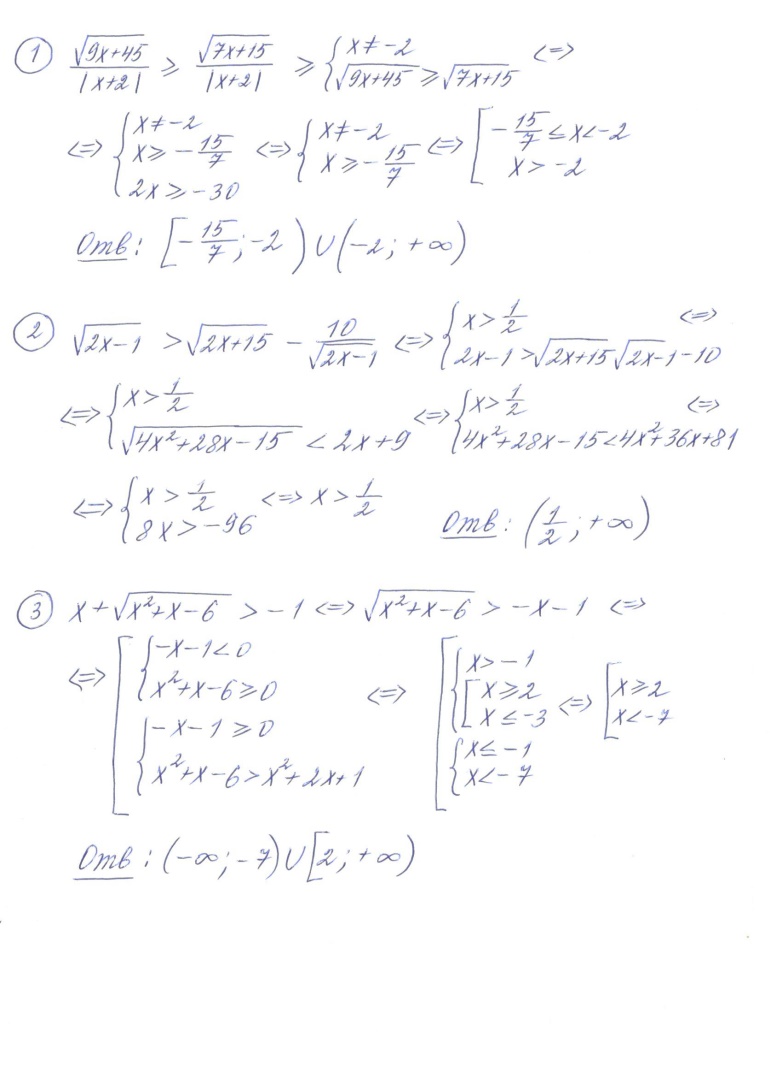 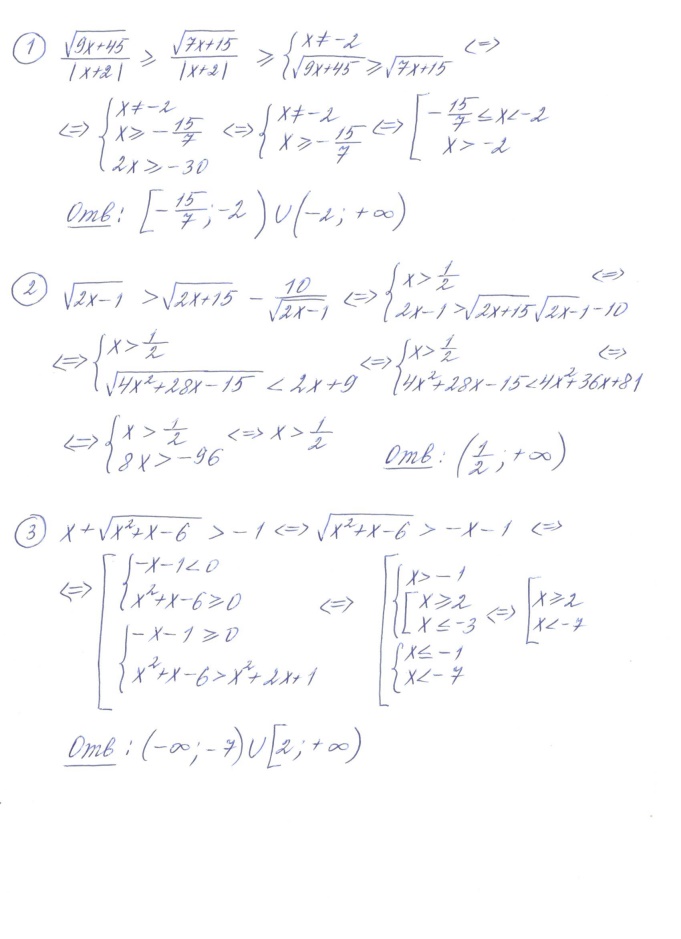 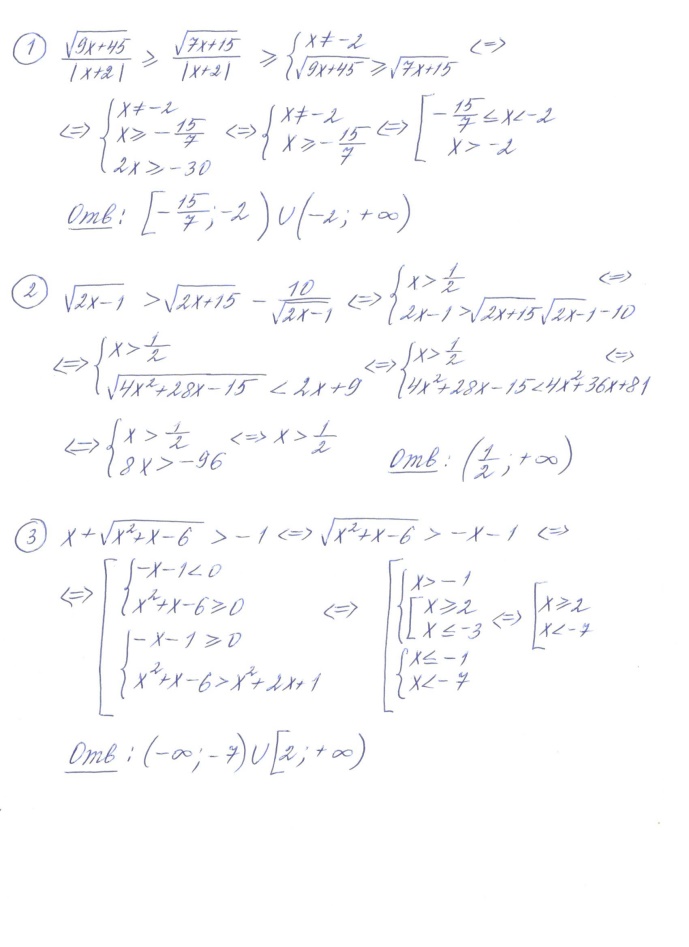 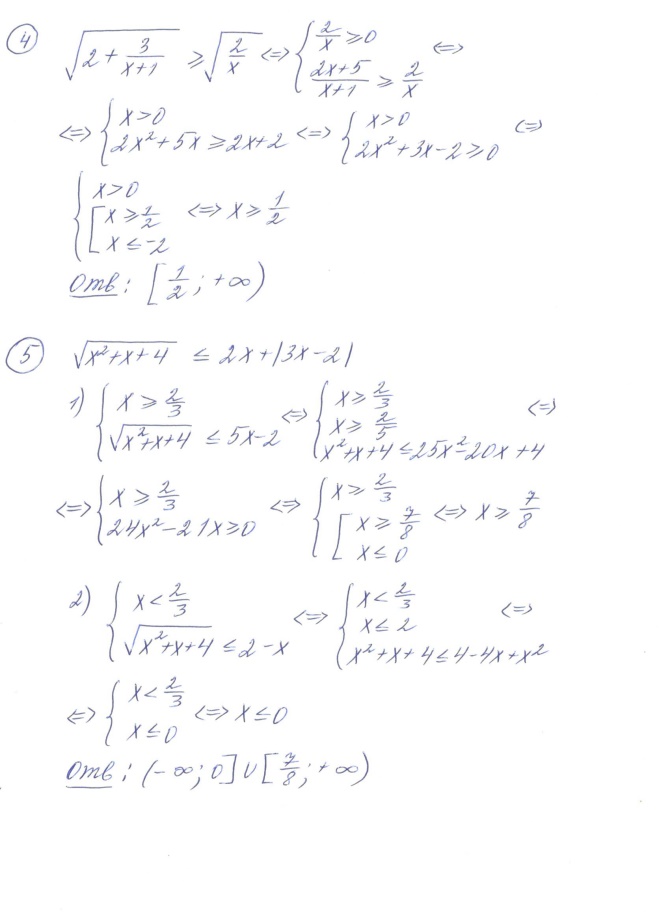 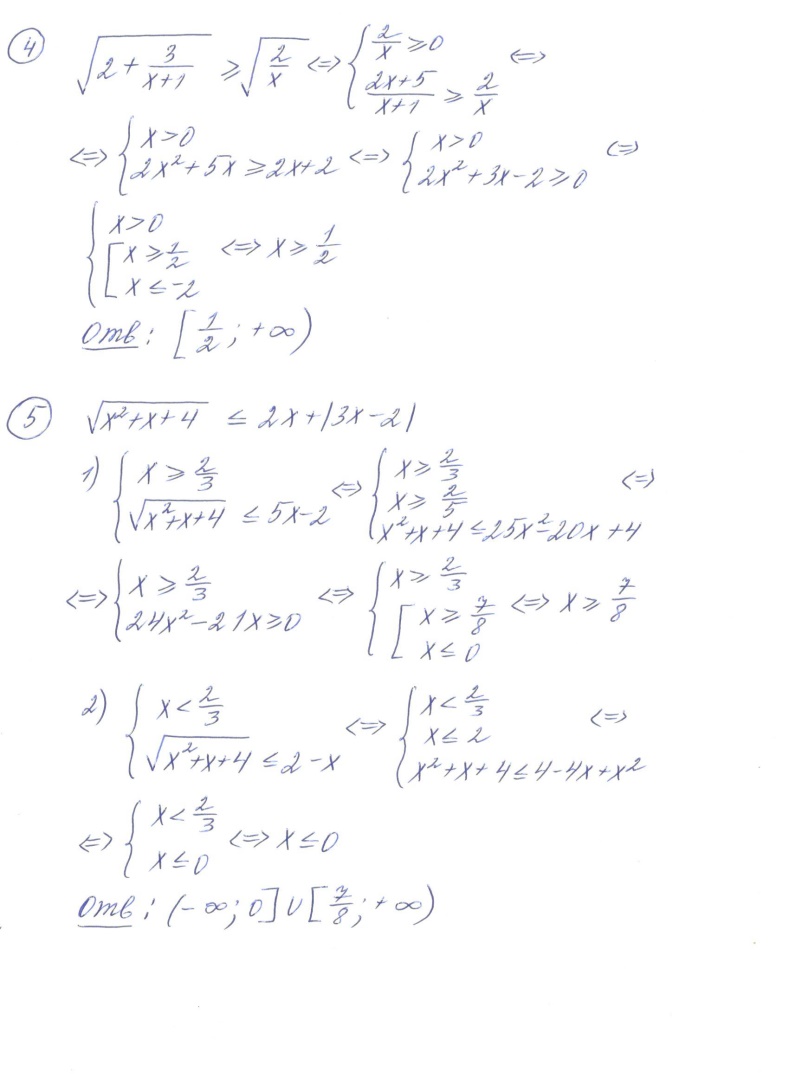 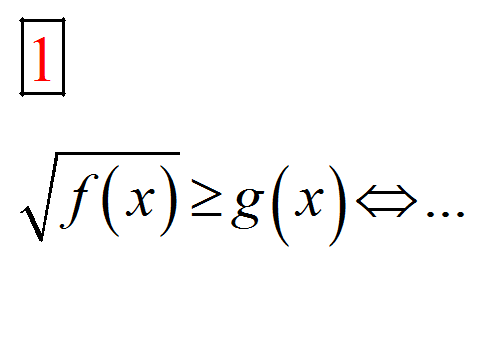 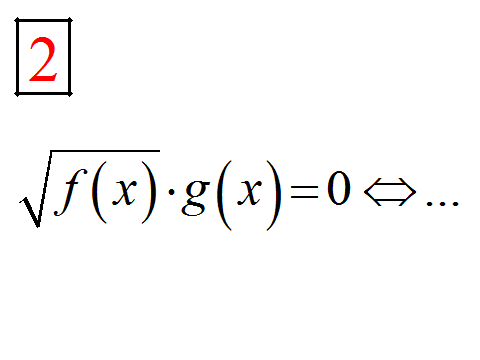 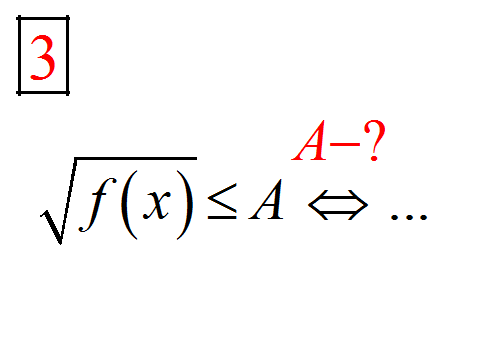 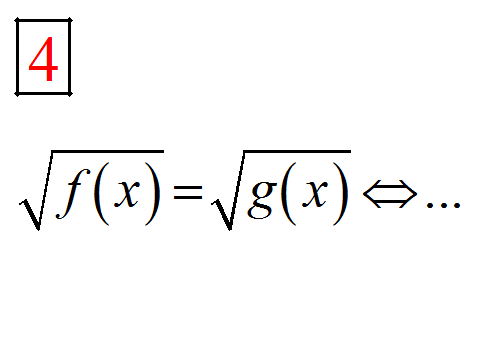 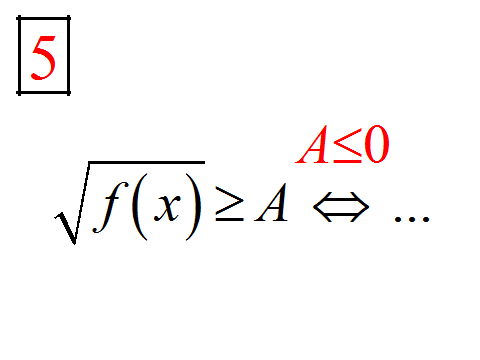 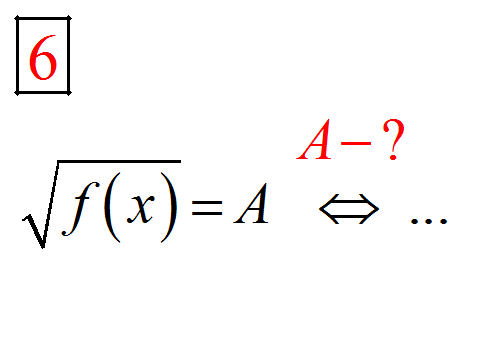 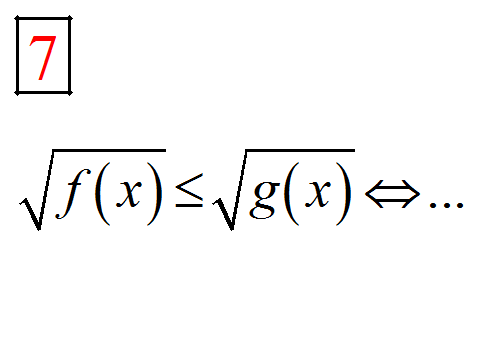 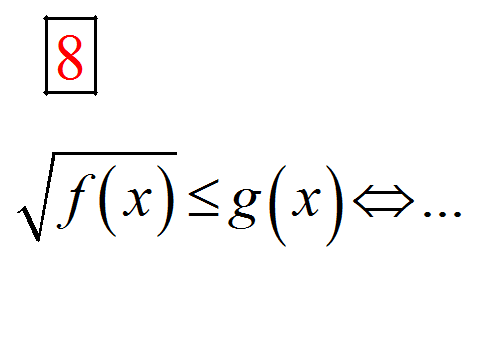 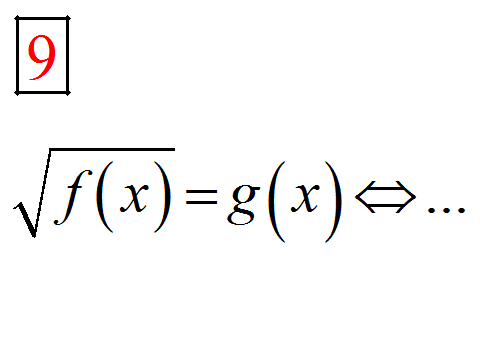 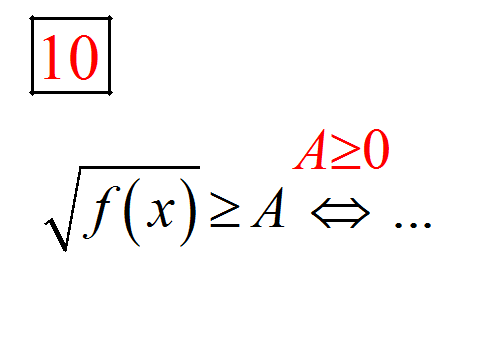 При   выражение   принимает неотрицательные значения.Т.к. знак неравенства строгий, то  и .Следовательно, учитывая условие , обе части неравенства можно разделить на , не меняя знак неравенства.При   выражение   принимает неотрицательные значения.Т.к. знак неравенства нестрогий, разобьем решение на две части:  и .Если , то , что нас устраивает. При этом нельзя забывать о том, что  должна быть определена.Если , обе части неравенства можно разделить на , не меняя знак неравенства.Т.о, Ответ: 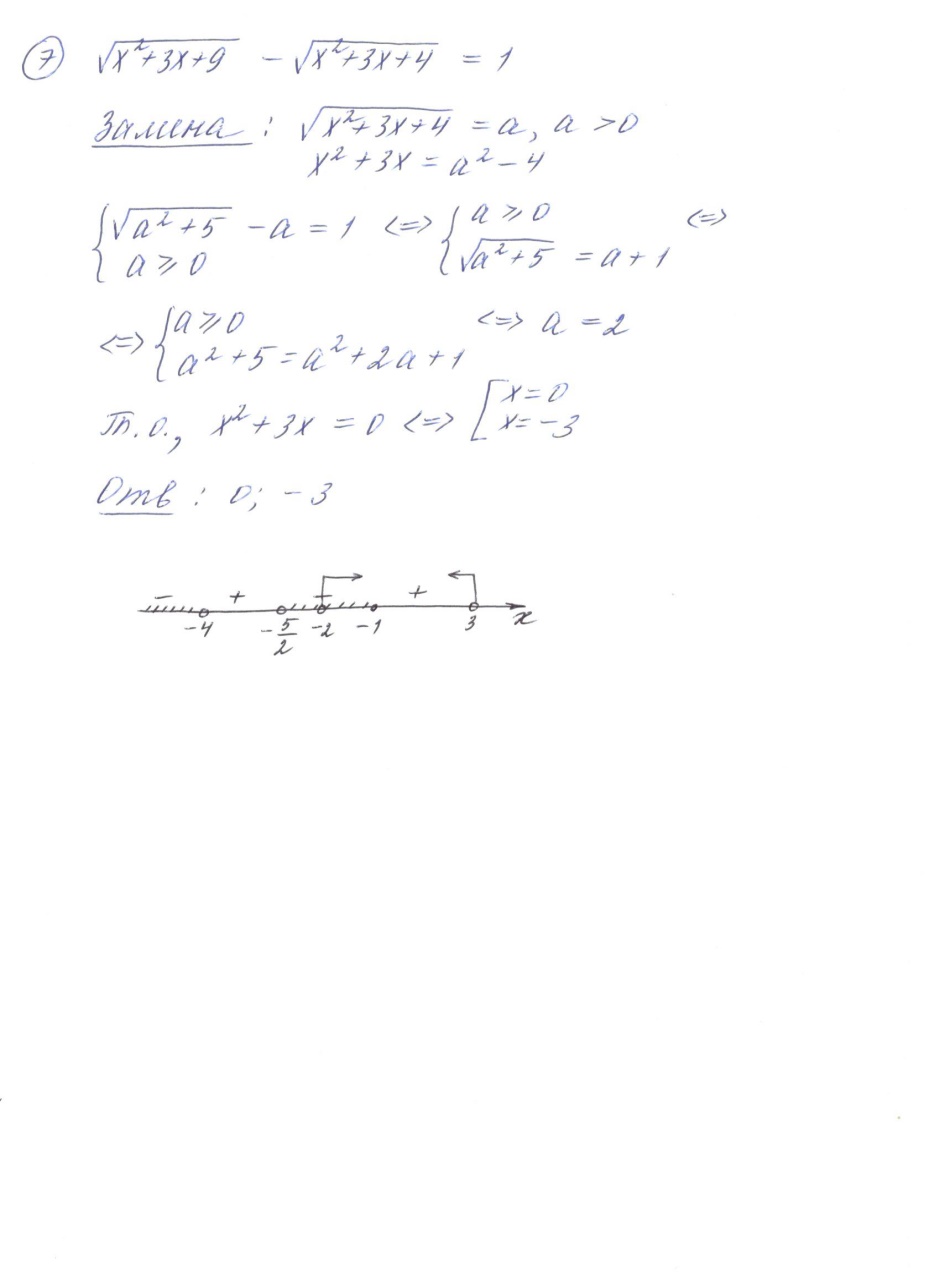 Решение задач проводится обучающимися у доскиРешение задач проводится обучающимися у доскиСамостоятельная работаПроверка решения проводится учителем по окончании решения обучающимся каждой задачиСамостоятельная работаПроверка решения проводится учителем по окончании решения обучающимся каждой задачиIIIIIIIVЗадачи ЕГЭ